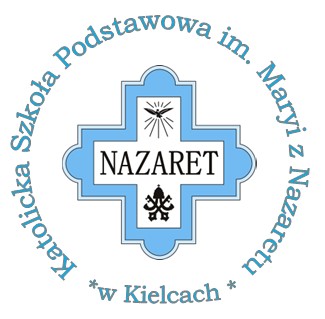 UPOWAŻNIENIEDO ODBIORU DZIECKA ZE SZKOŁYPRZEZ OSOBĘ NIEPEŁNOLETNIĄW ROKU SZKOLNYM ……………….Upoważniam ………………………………………….…………………………… (imię i nazwisko osoby upoważnianej) w wieku ………………… do odbioru ze świetlicy szkolnej mojego dziecka ……………………….. ……………………………………… (imię i nazwisko dziecka).Jednocześnie oświadczam, iż ponoszę pełną odpowiedzialność za bezpieczeństwo, zdrowie i życie mojego dziecka. …………………………………………………………………………Podpisy rodziców/opiekunów